Реализация ППМИ 2019 в сельском поселении Рухтинский сельсоветВ этом году мы в третий раз хотим принять  участие в программе поддержке местных инициатив и благодаря общей работе, совместной инициативе и большому желанию населения мечтаем попасть в эту программу и реализовать  её. 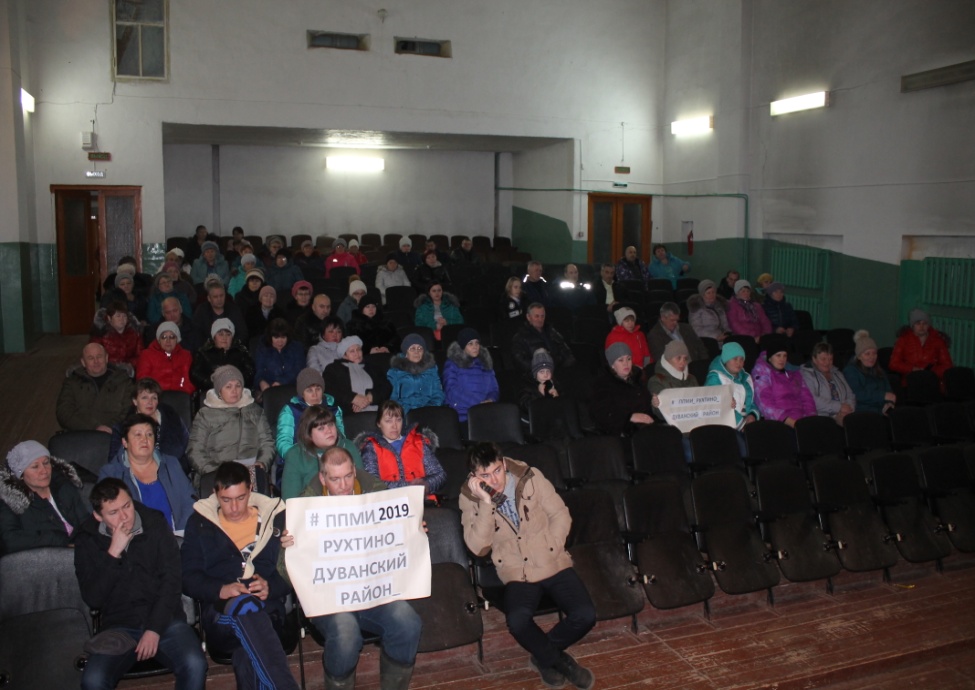 